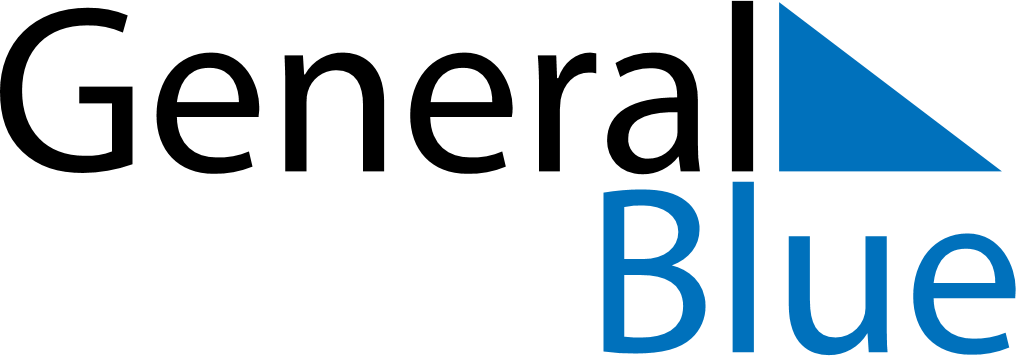 Weekly CalendarDecember 27, 2027 - January 2, 2028Weekly CalendarDecember 27, 2027 - January 2, 2028Weekly CalendarDecember 27, 2027 - January 2, 2028Weekly CalendarDecember 27, 2027 - January 2, 2028Weekly CalendarDecember 27, 2027 - January 2, 2028Weekly CalendarDecember 27, 2027 - January 2, 2028MONDAYDec 27TUESDAYDec 28TUESDAYDec 28WEDNESDAYDec 29THURSDAYDec 30FRIDAYDec 31SATURDAYJan 01SUNDAYJan 02